Dear parent/carer,My name is Ms Jennie Matthews and I am an Assistant Head in charge of Early Years and Special Needs at Horton Grange Primary school.I hope this letter finds you fit and well during these difficult and uncertain times.The Early Years team have managed to speak to nearly all of our families, old and new, who shall be starting with us in the next academic year. Thank you for your well wishes and kind words. We look forward to meeting you in person as soon as we are able.Like yourselves, we are keeping up to date with communications regarding when schools will open and will relay this information to you all as soon as we know any details. I have attached a Welcome Book with lots of information about what happens in Reception. Hopefully this will help to allay any concerns or queries, but should you have any questions, please do not hesitate to drop us an email on info@hortongrangeacademy.co.uk . This is checked daily and you will receive a quick response.A few questions that have already arisen, are as follows:Q: What if I can’t get a school uniform in time for the start of school?A: Don’t worry. The most important thing is that your child is attending and happy. Just buy the uniform as and when you are able. A lot of our community buy from Natasha’s School Wear or Canon Mills, but obviously this is not open at present.Q: When will school start?A: We do not have any information at present as to when schools we re-open. However, we will notify you as soon as we have the information. Due to the extended time that children will have had off school, we will be doing a transition back into school to ensure all parents and children feel ready and comfortable in attending. As a school and academy, we understand the anxiety and worry around the current situation. We share your concern and are ensuring that children, parents and staff health and well-being is our main priority. Please visit our website where you will find lots of information on learning, mental health, bereavement services and school information. www.hortongrangeacademy.co.ukYou can also follow us on Twitter and Facebook, where we upload daily pictures of our children’s learning from home. It’s a lovely way of introducing all the fun things we do at school to help your child get excited about their start in ‘big school’. You can even see pictures of what the staff have been up to. Twitter: @Horton_Grange.  Facebook: Horton Grange Primary School.Finally, please, please try not to worry about school. We are all in this together and will work hard to ensure you and your child have the best start to Reception. The most important thing right now, is to spend time with your children. Bake, play games, watch a movie together, skip, play patty cake and hug each other often. Thank you for your support. We shall be in touch again soon.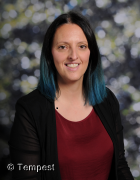 Ms Jennie MatthewsAssistant Head Teacher